Túrakód: F_Berek-13,5_f /  Táv.: 13,5 km  Szintidő: 1:56 óra, (átlagseb.: 6,98 km/h  /  Frissítve: 2022-02-04Túranév: Szent-S-kör / Terepfutó_Berek-13,5 km_fRésztávokhoz javasolt rész-szintidők (kerekített adatok, átlagsebességgel kalkulálva):Feldolgozták: Baráth László, Hernyik András, Valkai Árpád, 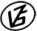 Tapasztalataidat, élményeidet őrömmel fogadjuk! 
(Fotó és videó anyagokat is várunk.)RésztávRésztávRész-szintidőRész-szintidőF_Berek-13,5_f_01-rtBerek / Rajt-Cél / terepfutó - Berek / 60:200:20F_Berek-13,5_f_02-rtBerek / 6 - Berek / 40:190:38F_Berek-13,5_f_03-rtBerek / 4 - Berek / 20:221:10F_Berek-13,5_f_04-rtBerek / 2 - Berek / 10:211:20F_Berek-13,5_f_05-rtBerek / 1 - Berek / Rajt-Cél / terepfutó0:361:56